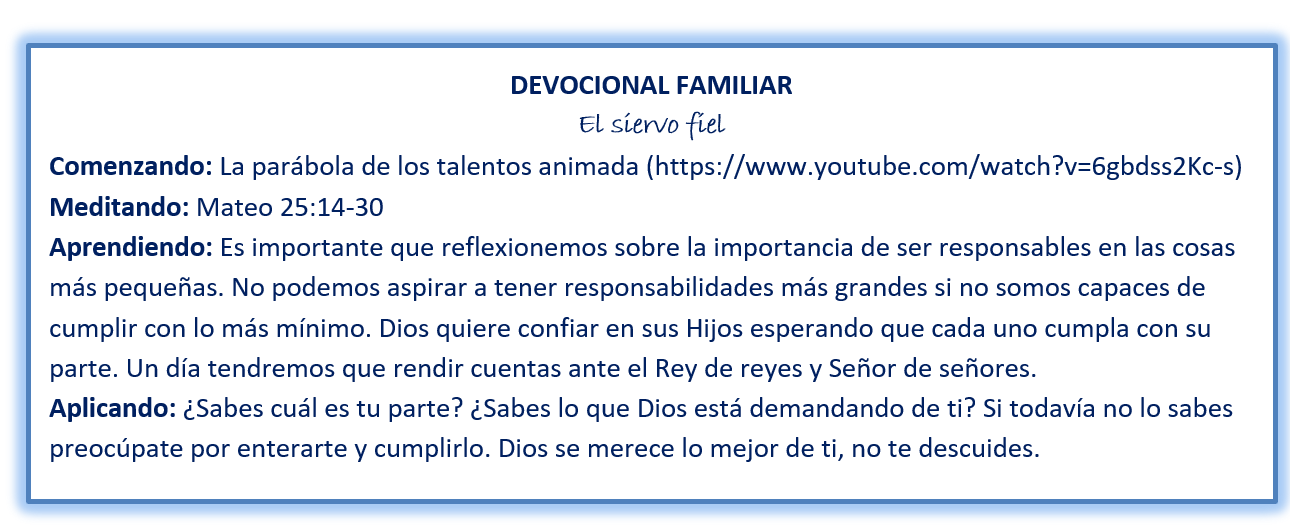 AGRADECIMIENTO. Queremos dar las gracias a la Asociación ISPAMAR la cual, tras el cese de su actividad, ha realizado una donación de alimentos al Ministerio de Acción Social de nuestra iglesia.EN ESTE MES…. Como suele ocurrir todos los meses de diciembre las actividades de nuestras iglesias se multiplican: además del rastrillo solidario de la MUZ, está previsto un recital del Coro Gospel de la ciudad que se dará el sábado 22; tanto niños como padres deberán tener presentes los ensayos que se anuncian para el culto de Navidad… Sin olvidar las celebraciones familiares. Os animamos a que todo esto no evite nuestra relación personal con el Señor y que nuestros cultos sean una sincera y genuina adoración a Dios. ¡Ah! Y como anunciábamos en el Boletín pasado, preguntad sobre otras reuniones, como las de minigrupos, por si se produce alguna alteración debido a este cargado programa. LOS GRUPOS BÍBLICOS UNIVERSITARIOS CELEBRAN SU CINCUENTA ANIVERSARIO.  Efectivamente, a finales de la década de los años sesenta del pasado siglo XX aterrizaron en nuestro país los GBU, siendo su primer presidente David Burt. Por aquellos años en los que se empezaba a respirar cierta tolerancia (Ley de 1967) fueron aprovechados por diversas organizaciones evangélicas para compartir el Evangelio en diferentes ámbitos, como el universitario. En estos días están celebrando dicho aniversario en el Fórum reunido en Cullera donde, según las noticias, el salón se encuentra abarrotado con unas 500 personas. …Y EL CUARENTA ANIVERSARIO DE LA CONSTITUCIÓN… En los medios digitales evangélicos también se está analizando esta semana este tema y se han publicado artículos sobre la transición y la libertad de religión. ¿SABÍAS QUE…? 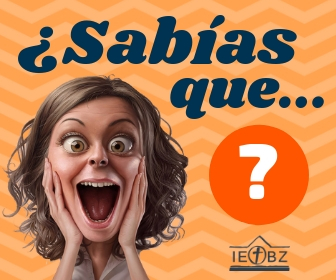 ¿Sabías que... a través de nuestra web puedes recibir una reflexión diaria en tu correo electrónico? Desde nuestro ministerio web queremos hacerte llegar la Palabra de Dios. Si te suscribes, recibirás un correo electrónico cada día con reflexiones que sean de bendición para tu vida. Es también una herramienta para dar a conocer la Palabra a personas no cristianas, así que compártelo con aquéllos familiares y amigos que necesitan tener un encuentro con Cristo. Para suscribirte entra en www.iebzaragoza.comNuestro culto especial de Navidad será este año el DOMINGO 23 a las 11:30 de la mañana. Tendremos la participación de los niños, jóvenes y el Coro de Iglesia. Como siempre, es una fantástica oportunidad para invitar a familiares y amigos. Además, tras el culto tendremos nuestra tradicional COMIDA DE IGLESIA, a la cual puedes apuntarte en el Punto de Información. 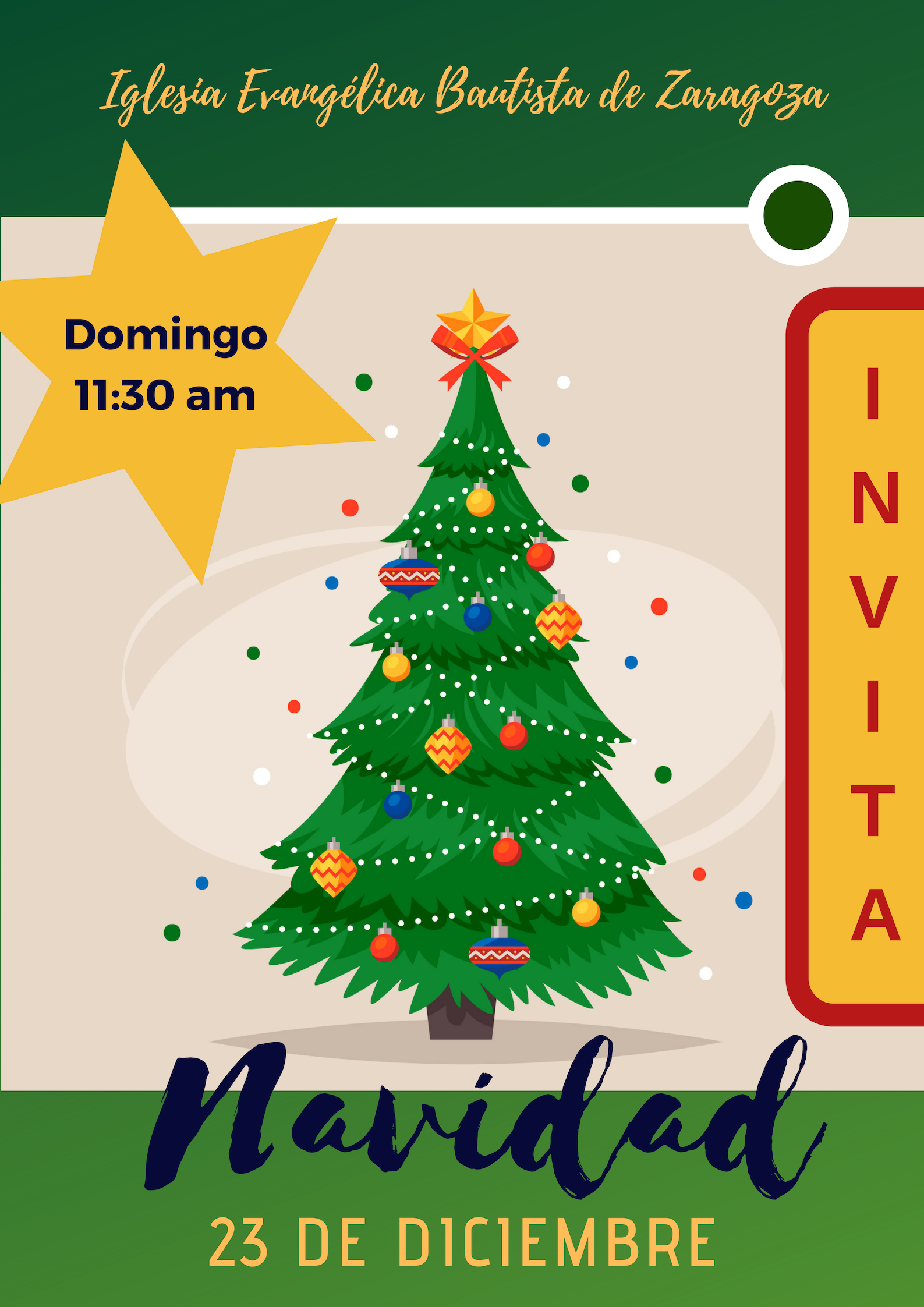 